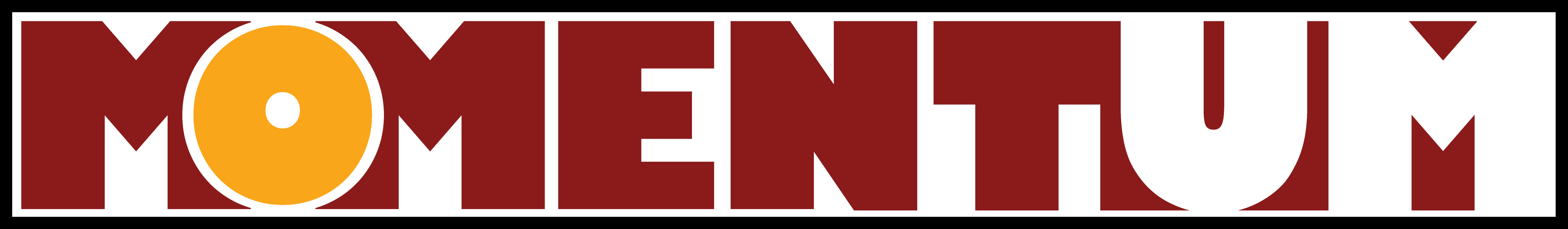 CHURCH REGISTRATION Youth Camp, July 19 – July 24, 2020  (completed grades 7 – 12) at Living Waters Ranch, Challis, ID – Total Cost per participant $225.00Church name:  	  Pastor: 	Church address, city, zip:  	Emergency contact:  	Church or emergency contact phone:  	(One cabin leader of the same gender is required for every 1-5 campers.  List all participants from your church below. If it is preferable that two campers be together in a cabin, or be separated, please indicate.)	GIRLS					Grade1.						2.3.4.5.6.						7.8.9.10.	BOYS					Grade1.						2.3.4.5.6.						7.8.9.10.	Female Cabin Leaders1.2.	Male Cabin Leaders1.2.For each camper/leader send completed Registration (front and back), $50 deposit, and copy of insurance card.  Additionally, for each leader send Leader Information/Pastor Endorsement and Permission for Background Check (if needed).  Please remit a single church check made payable to TVSBA.  We cannot accept personal checks. Balance of $175.00 per participant is due at check-in with church check only. Mail registration materials by June 21, 2020 to: Registration questions? Call Michele Ring at 208-442-4448.TVSBA OFFICE USE ONLYAMOUNT PAIDCHECK #: